Références :Code du travail ;Loi n° 92-675 du 17 juillet 1992 portant diverses dispositions relatives à l’apprentissage, à la formation professionnelle et modifiant le code du travail;	http://legifrance.gouv.fr/affichTexte.do;jsessionid=0A93E907EBA1EB6CD6A55DBC93A4D6F5.tpdjo10v_2?cidTexte=LEGITEXT000006079496&dateTexte=vigDécret n° 92-1258 du 30 novembre 1992 portant diverses dispositions relatives à l’apprentissage et son expérimentation dans le secteur public.	 http://legifrance.gouv.fr/affichTexte.do?cidTexte=JORFTEXT000000162811&fastPos=1&fastReqId=316285317&categorieLien=cid&oldAction=rechTexte=vigPrincipe : Le contrat d’apprentissage constitue une forme d’éducation alternée. Il a pour but de donner à des jeunes travailleurs ayant satisfait à l’obligation scolaire, une formation générale, théorique et pratique, en vue de l’obtention d’une qualification professionnelle sanctionnée par un diplôme de l’enseignement professionnel ou technologique du second degré ou du supérieur. Un contrat est conclu entre l’apprenti(e) et un employeur. Il associe une formation en entreprise ou en collectivité publique et un enseignement dispensé dans un centre de formation d’apprentis.Rappel : La fonction de maître d’apprentissage donne droit au versement d’une NBI de 20 points.Personne morale employeur: …………………………………………….……………………Adresse : ………………………………………………….……………………………………………..Commune :…………………………………………..Code Postal :……………………..…….………Nom de l’Autorité territoriale : ……………………………………………...……………………..…Nom de la personne en charge du dossier :…………………………………………………………/____/____/____/____/____//____/____/____/____/____/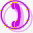 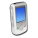 ……………………………….@.………………………………..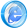 Nombre d’apprenti(e)s dans la collectivité et dans quels services :Diplôme préparé : ...……………………………………………………………………………………Contenu de la formation : …..………………………………………………………………..……….……………………………………………………………………………………………………….……………………………………………………………………………………………………………….…Âge de l’apprenti(e) : ……  ans.Durée de l’apprentissage / Périodes de formation en école (joindre le calendrier de formation délivré par l’organisme de formation) :Conditions d’accueil et de formation de l’apprenti(e)Assistant de prévention : oui  non			ACFI : oui	nonInstallations sanitaires à disposition de l’apprenti(e) : 		oui	non	Y a t-il une trousse de premiers secours :			oui 	nonY a t-il une personne formée au premiers secours : 			oui	non	Liste des produits utilisés (s’il y a lieu)……………………………………………………….……………………………………………………………………………………………….…………………....Liste des matériels, engins utilisés (s’il y a lieu): ……………………………………………..…….Sont-ils vérifiés, entretenus conformément à la notice de sécurité ? oui	nonListe des Equipements de Protection Individuelle fournis (EPI) (s’il y a lieu) : ..………………..…………………………………………………………………………………….……………………...Y a t-il un accueil sécurité au poste de travail ? oui		nonSi, oui, par qui : ………………………………………………………………………………..……….Horaires de travail :Maître d’apprentissageNom :………………………………………Prénom :…………………………………………………..Grade :……………………………………………………………………………………………………Formation/Diplômes : ..………………………………………………………………………………..(joindre la copie du diplôme)Fonction  : ………………………………………………………………...……………………………..Date d’entrée dans cette fonction : ____/____/____/Eléments d’information complémentaires ………………………………………………………………………………………………………….…………………………………………………………………………….…………………………………………………………………………………………………………………………………………….…………………………………………………………………………………………………………….………………………………………………………………………………………………………….……Fait à ……………………………………le ____/____/2016Signature de l’Autorité territoriale